平成●●年●●月●●日公益財団法人●●●●協会総務課　●●●●●●様書類送付のご案内株式会社●●●●●●●●●●●●〒860-0000　熊本市中央区●●●●●Tel.096-000-0000　Fax. 096-000-0000時下ますますご清祥のこととお喜び申し上げます。日頃より格別のお引き立てを賜り厚くお礼申し上げます。さて、下記書類を送付いたしますので、ご査収下さいますよう宜しくお願い申し上げます。記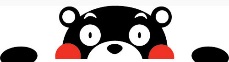 		　　　　　　　○「役員名簿」　1部以上